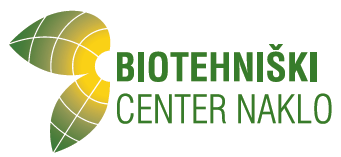 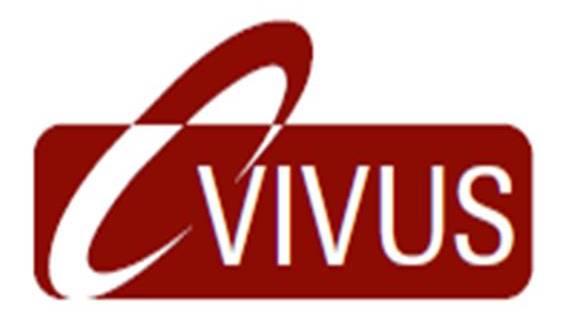 Znanstveni prispevki naj vsebujejo naslednje sestavne dele:Sestavni deli prispevkaA. Naslov. Naslov naj bo informativen, specifičen in kratek (največ 13 besed – običajno).B. Izvleček. Čeprav naj bi bil kratek (1.000 znakov ali 15 vrstic), izvleček NI UVOD v prispevek, razvidne so področje in teme, povzeta je celotna vsebina prispevka: problematika, ideja, namen, cilj, metode raziskovanja, doseženi rezultati, ugotovitve, sklepi. Ko bo bralec prebral izvleček, naj bi ga ta toliko zainteresiral za poskus, da se bo odločil prebrati ves članek.C. Uvod. Uvod naj zagotovi razumevanje ozadja vašega eksperimenta. Predstavi naj tudi cilje vaše študije. Potem ko ga bralec prebere, mora razumeti, zakaj je vaše vprašanje pomembno. Ne uporabljajte uvoda kot skladišče informacij, s katerimi želite pokazati bralcu, koliko podatkov ste našli na to temo. Bralcu dokažite, da razumete bistvo problema, pomembne točke v področju in kako vaša študija dopolnjuje obstoječe informacije. Tako v tej sekciji kot v diskusiji bodite pazljivi s citiranjem. Vedno naj bo jasno, kaj so vaše ideje in katere ideje (in besede) povzemate, citirate iz drugih člankov. Tudi ne citirajte tega, kar je že nekdo drug citiral ("verižno citiranje"). V tem primeru poiščite originalni članek, tudi če boste morali za to vložiti nekaj napora in časa. D. Material in metode. To je najenostavnejše poglavje za pisanje, ker je vse, kar morate storiti le, da zapišete, kaj ste delali na način, ko bi lahko nek drug kvalificiran raziskovalec, potem ko bi prebral vaš zapis, ponovil vaš eksperiment. Ta sekcija je običajno del članka, kjer najlažje začnemo s pisanjem, ker ga v delu lahko pripravljate že, ko izvajate eksperiment. Pišemo ga v preteklem času kot opis poskusov, ki ste jih opravili. Vsebuje naj načrt vašega eksperimenta in opis spremenljivk, ki ste jih merili. Če je uporabljena enostavna, dobro znana tehnika, je povsem ustrezno, da jo samo imenujete. Če je tehnika nova, ali če ste jo nekoliko spremenili, pa si morate vzeti čas, da opišete uporabljeni protokol. Opravičiti morate tudi, zakaj ste izbrali uporabljene parametre in metodo. Ne pozabite tudi omeniti opreme, ki ste jo uporabili, in jo vključite v tekst. Če je pomembno, opišite tudi pogoje, v katerih so poskusi potekali (temperatura, svetloba ipd.). Končno morate opisati, katere statistične teste ste uporabili za analizo podatkov in ali ste uporabili kakršnekoli pretvorbe.E. Rezultati. Poglavje rezultatov je tam, kjer predstavite »svoje rezultate«. Kritičen je logični potek, prepričati morate bralca, da ste izbrali pravo pot in da so vaši argumenti trdni. Če bralce vaši rezultati zmedejo ali ne morejo slediti vašemu predstavljanju, morda ne bodo hoteli sprejeti, da so vaši zaključki pravilni oz. ne bodo priznali pomembnosti vaših najdb. Če gre za enostaven rezultat, je dovolj, da ga omenite v tekstu. Za kompleksnejše rezultate boste potrebovali tabele in slike (grafikone). V tem primeru se odločite, kakšen format (tabela ali slika) predstavitve bo bolje posredoval informacijo. Pri obeh načinih morajo tabele ali slike biti naslovljene in označene tako, da bodo razumljive same po sebi in bralcu ni treba skakati med vašim tekstom in tabelami, da bi razumel vaše trditve. Razen tega naj grafikoni in tabele vsebujejo le podatke, ki so pomembni za razlago v tekstu, kjer omenjate ustrezno predstavitev. Potem ko ste se odločili, katere podatke boste predstavili in kateri format jim najbolje ustreza, vključite omembo slike ali tabele v tisti del teksta, kjer je to pomembno.F. Diskusija. Diskusija je mesto, kjer razložite vaše rezultate in jih pojasnite v luči drugih del s tega področja. Pričnete s predstavljanjem bistvenih zaključkov vaše študije. Razpravljajte o tem, kako so vaše najdbe v skladu z že znanimi dejstvi. Na koncu diskusije lahko tudi vključite pobudo za nadaljnje raziskave ali pa zavrnete ali razložite metodološke napake iz poteka eksperimenta. G. Citirana literatura. To poglavje vključuje reference, citirane v poglavjih vašega članka. To ni bibliografija in naj vsebuje samo reference, ki se dejansko pojavljajo v vašem tekstu. Ne vpisujte vsega, kar ste prebrali, medtem ko ste pisali. Format citiranja v tekstu in v tem poglavju se razlikuje med revijami. Zato je edini zanesljiv način, kako boste to opravili pravilno, da se držite navodil pri Navajanju literature (glejte predlogo za oblikovanje prispevkov). 